SAMPLE - Right to Know Notification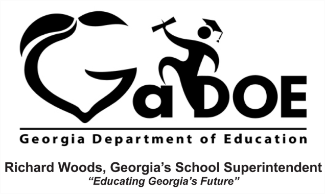 Guidance for Preparing Notification Required Under ESSA Sec. 1112: Parent’s Right to Request a Teacher’s and a Paraprofessional’s Qualifications In accordance with Every Student Succeeds Act of 2015, all LEAs are required to notify parents at the beginning of each school year of their ‘Right to Know’ the professional qualifications of their student’s classroom teachers and paraprofessionals. Requirements for Content of the NotificationLEA notifications MUST use the language of the law.
In Georgia, notifications must occur within 30 calendar days from the start of school or upon enrollment.  For verification purposes, notifications must contain the month/year of dissemination or, if included in another document, the primary document must contain a date.  Or, if the primary document is undated, records may also include supplemental documentation that contains the month/year of notification dissemination. For verification purposes, the name of the LEA and/ or school must be included.In Georgia, LEAs are required to notify parents in all LEA schools or programs. Responses to requests must be provided in a timely manner.Maintain records of annual notification(s) from all LEA schools or programs.Best Practices for the NotificationESSA does not prescribe the exact method of dissemination for notifications. In Georgia, the following are considered best practices when notifying parents:Develop written procedures for compliance, which include a timeline and person, by position, responsible for verifying notification content, verifying dissemination of notification, and maintaining notification documentation.Notify parents in multiple formats in order to ensure that all parents have the opportunity to receive the information. This may include, but is not limited to, a LEA or school handbook, a letter mailed home, inclusion in a newsletter or brochure, posting on a website, and/or a schoolwide email.Notify parents, to the extent practicable, in a language that they may understand. Ensure the notification includes school/program/LEA name and a point of contact by position.Spanish Translation:The Spanish translation was prepared by Carmazzi Global Solutions.SAMPLE Right to Know NotificationRight to Know Professional Qualifications of Teachers and Paraprofessionals[Put on LEA or School Letterhead]Date: [Insert Month/Day/Year]Dear Parents,In compliance with the requirements of the Every Students Succeeds Act, the [Insert LEA or school name] would like to inform you that you may request information about the professional qualifications of your student’s teacher(s) and/ or paraprofessional(s). The following information may be requested:Whether the student’s teacher—has met State qualification and licensing criteria for the grade levels and subject areas in which the teacher provides instruction;is teaching under emergency or other provisional status through which State qualification or licensing criteria have been waived; andis teaching in the field of discipline of the certification of the teacher.Whether the child is provided services by paraprofessionals and, if so, their qualifications.If you wish to request information concerning your child’s teacher’s and/ or paraprofessional’s qualifications, please contact the [Insert Title of Principal or LEA Designee], at [Insert phone number].Sincerely,Insert Signature[Insert Printed Name][Insert Principal/ LEA Designee Title] MUESTRA de notificación de derecho a la informaciónDerecho a conocer las calificaciones profesionales de los maestros y paraprofesionales[Colocar el membrete de la escuela o de la Agencia de Educación Local (LEA, por sus siglas en inglés)]Fecha: [Escribir día/mes/año]Estimados padres:Conforme a los requisitos de la Ley para que todos los alumnos tengan éxito, a la [Escribir nombre de la escuela o de la LEA] le gustaría comunicarle que puede solicitar información sobre las calificaciones profesionales del (de los) maestro(s) y/o paraprofesional(es) de su hijo/a. Puede solicitarse la siguiente información:Si el maestro del alumno:ha cumplido con la calificación y los requisitos para la licencia del Estado para los niveles del grado y las asignaturas en las que el maestro enseña;está enseñando en carácter provisional o de emergencia a través del cual no se exigen los requisitos para la licencia ni la calificación del Estado yestá enseñando en el campo de la disciplina de la certificación del maestro.Si son paraprofesionales los que le brindan servicios al alumno y, de ser así, sus calificaciones.Si desea solicitar información acerca de las calificaciones del maestro y/o paraprofesional de su hijo/a, comuníquese con [Escribir título de la persona designada por el director o la LEA], al [Escribir número de teléfono].Saludos cordiales,Firmar[Escribir nombre en letras de molde][Escribir título de la persona designada por el director/la LEA] In compliance with the requirements of the Every Student Succeeds Act, parents may request the following information:Whether the student’s teacher—has met State qualification and licensing criteria for the grade levels and subject areas in which the teacher provides instruction;is teaching under emergency or other provisional status through which State qualification or licensing criteria have been waived; and,is teaching in the field of discipline of the certification of the teacher.Whether the child is provided services by paraprofessionals and, if so, their qualifications.